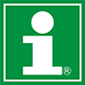 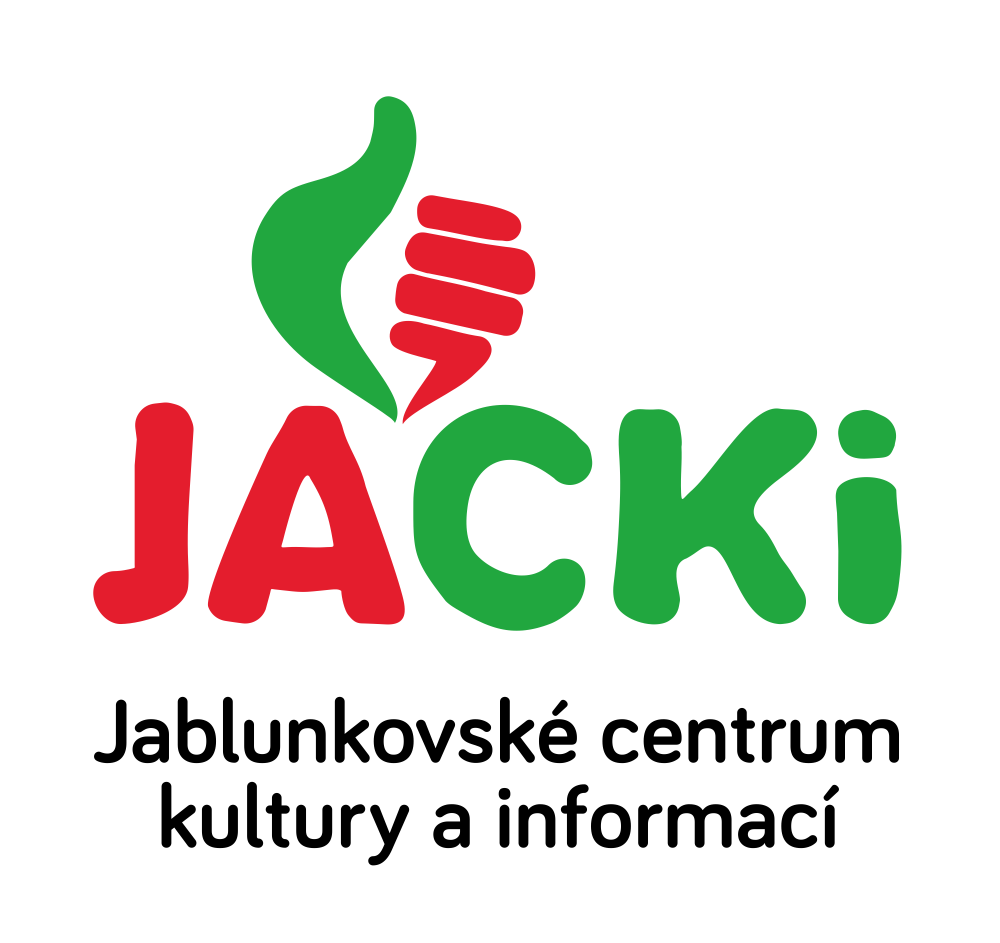 JABLUNKOVSKÉ CENTRUM KULTURY A INFORMACÍ, PŘÍSPĚVKOVÁ ORGANIZACEtel. 558 358 013, e-mail: akce@jablunkov.cz, info@jablunkov.czKULTURNÍ A SPORTOVNÍ AKCE NA JABLUNKOVSKU – ŘÍJEN 2019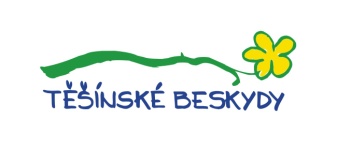 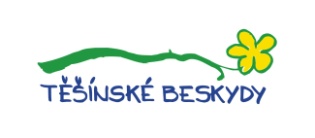 10. 10. – 22. 11. 2019 
Fauna a flóra Beskyd, Portrét a život starých horalůVýstava fotografií Jana Kufy „Kičeřoka“.Vernisáž 10. 10. v 17 hod.www.gotic.cz 10. 10. 2019 
Jablunkov – Mariánské nám. 1, JACKiAutorské setkání s A. Niedobou, autorem knihy: „Rzeka niepokorna“Začátek v 17 hodin. www.jackijablunkov.cz11. 13. 10. 2019 Jablunkov – Klub ZahradkářVýstava ovoce a zeleninyMožnost zakoupení občerstvení, ovoce a zeleniny.12. 10. 2019 
Mosty u Jablunkova – ski areálJadwiga KrosBěh do vrchu. Start v 10.00 hod.www.skimosty.eu12. – 13. 10. 2019 
Mosty u Jablunkova – centrumPouť sv. Hedviky14. 10. 2019 
Jablunkov – knihovnaMozkovna – zábavné lekce trénování pamětiZačátek v 15.30 hod. www.jackijablunkov.cz 16. 10. 2019 
Jablunkov – sál radniceKoncert pro Bílou pastelku – Pojď dál a zpívejKoncert Honzy Jareše. Začátek v 16 hod.  www.jackijablunkov.cz 16. 10. 2019 
Jablunkov – knihovna Nevidomí pro děti – Markéta Vítková Interaktivní a zážitkové semináře pro děti MŠ. www.jackijablunkov.cz18. – 20. 10. 2019 
Jablunkov – JACKi, Mariánské nám. 1XVII. Mezinárodní festival outdoorových filmůwww.jackijablunkov.cz 19. 10. 2019 
Písečná – KDDětská olympiáda ve stolních hráchwww.obecpisecna.cz 20. 10. 2019 
Jablunkov – sál radnicePodzimní koncert SHF 2019 – Slavné klarinetové kvintety – Mozart/Brahmswww.jackijablunkov.cz 24. 10. 2019 
Jablunkov – Mariánské nám. 1, JACKiDen turistických informačních center Průvodce městem, představení IC, …www.jackijablunkov.cz  24. 10. 2019 
Mosty u Jablunkova – GOTICPlavba kolem světa s Jindřichem KuchejdouZačátek v 17 hod. Beseda o stavbě a cestování na historické lodi.www.gotic.cz 26. 10. 2019 
Košařiska – chata Ostrý Retro večer na Ostrémwww.chataostry.cz 27. 10. 2019 
Nýdek – start OÚNýdecká sedmička aneb obejdi si Nýdekwww.nydek.cz 